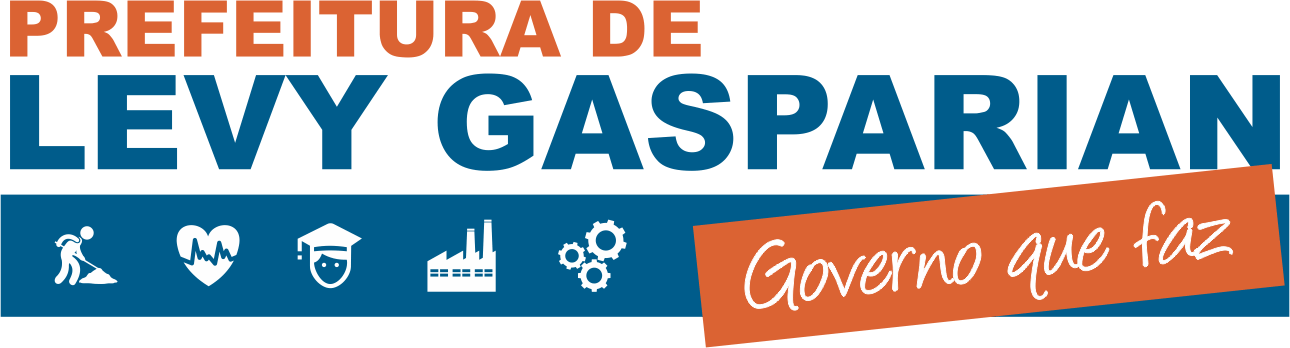 FORMULÁRIO PARA RECURSOAO SERVIÇO DE INFORMAÇÃO AO CIDADÃO – SICReferente: negativa de acesso à informaçãoEu, 			, inscrito  no  CPF/CNPJ 	, requerente do pedido de acesso   à informação nº 	,   venho   por   meio   deste,   interpor   recurso   contra   a decisão  da Confederação Nacional de Municípios, conforme fundamentação abaixo:Município/UF	de	de 20